■聚合物添加剂JADEWIN UVT紫外线吸收剂化学成分化学成分化学名称2-苯基-5-苯并咪唑磺酸CAS 27503-81-7分子式C13H10N2O3S化学结构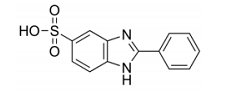 规格指标及物理特性适用范围●一种紫外线UVB防晒剂，也能吸收很小部分的UVA波段，属于水溶性化学防晒剂。常与其他成分配合使用，如阿伏苯宗、二氧化钛、氧化锌或者天来施。在阳光照射下，它的防护能力和防护质量不会随着时间逐渐降低，因此在某种程度上可以缓解防晒霜中其他UVB隔离剂的分解。该产品还可以把摄入的紫外线辐射转换成危害程度较小的红外线辐射和热能。质地清爽不油腻。该产品储运稳定性好，非易燃易爆。●储存于阴凉、干燥、通风处；避免阳光直射。●更多信息请查阅安全技术说明书。包装25KG 纸板桶/纸板箱      搬运及储存在搬运或使用该产品之前请查阅安全数据表。 若以适当的方式贮存在25°C以下的干燥区域，保质期为二年声明*以下信息替代了买方文件。我们所提供的使用建议，不得被视为侵犯专利权的原因。数据和结果以受监控的研究或实验室研究为依据，买方应根据预定使用条件进行检测，确认这些数据和结果的准确性。